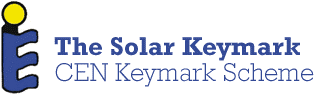 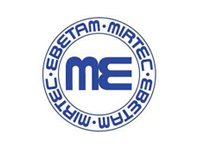                                        Certificate issued by Evetam SA: MIRTEC1-01-2983CER24012000001Charateristics SOLBAR Size ACharateristics SOLBAR Size ACollector TypeGlazed flat plate collectorCollector Gross Dimensions1482mmX1010mmCollector Thickness80mmGross Area 1,5m2Collector Aperture Dimensions1430mmX959mmCollector Absorber Dimensions1462mmX992mmCollector weight without fluid22kgWeight of liquid inside collector 1,12kgMaximum operation pressure 10barGlazingGlazingCover Thickness3,20mmCover material Tempered safety glassGlazing surface charecteristicsMistliteAbsorberAbsorberDesign of the absorber plateTubes-FinsBond between riser and fin/plateUltasonicMaterial of the absorbing surfaceSelective Coating Aluminium Absorbing surface plate thickness0,30mmCover - absorber distance25mmMaterial of the risers and headersCopperNumber of risers 8External diameter of the risers8mmDistance between risers120mmLength of risers1380mmHeader length1020mmHeader outer diameter22mmInsulationInsulationBack insulation materialGlasswoolBack insulation thickness30mmFrame StructureFrame StructureFrame materialAluminium profileThickness of the frame material1,00mmBak cover material Galvanized steel sheetThickness of the back cover0,40mmSealing materialsSilicone / EPDM